Circolare n. 93Camporeale 24/02/2021Ai Docenti delle Sezioni della Scuola dell’Infanzia e della S.S.I.G Ai Genitori degli alunni della   Scuola dell’  Infanzia e della S.S.I.Gdi Roccamena Oggetto: Avvio servizio mensa per la Scuola dell’   Infanzia e per le  Classi a Tempo Prolungato della Scuola secondaria di I Grado .IL DIRIGENTE SCOLASTICO COMUNICA che a   decorrere da lunedì 1 marzo 2021 avrà inizio il servizio di mensa scolastica comunale. Le attività didattiche per le Sezioni a Tempo Normale dell’Infanzia   avranno termine alle ore 16.30 .Gli alunni del tempo prolungato usufruiranno del   servizio mensa comunale nei giorni di martedì e di giovedì.I coordinatori di sezione e di classe avviseranno le famiglie.Il Dirigente scolasticoF.to Dott.ssa Patrizia Roccamatisi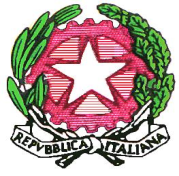 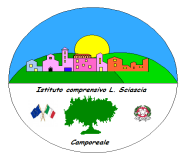 Istituto Comprensivo  “Leonardo Sciascia” di CamporealeCon sezioni staccate in Grisì e RoccamenaC.M. PAIC840008 –  C.F. 80048770822  Via Centro Nuovo s.n.c. 90043 Camporeale (Pa)  Tel/Fax  0924-37397   paic840008@istruzione.it ;  icleonardosciascia.edu.it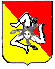 